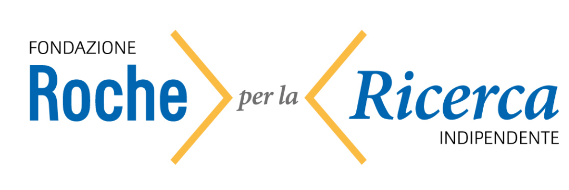 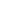 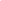 CONTEXTExplain the background to the research, the challenges it seeks to address and show the originality and potential impact of the research, in both academic and non-academic contexts.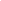 OBJECTIVESState clearly the objectives, questions or hypotheses the research will address.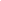 RESEARCH DESIGN and METHODOLOGYExplain the programme of research to be undertaken to address the above objectives. Describe the methodologies, approaches, equipment and data to be employed and show that these are appropriate to the objectives of the study.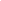 PROJECT TEAMIntroduce the members of the team stating their role on the Project and how their expertise and experience relates to the proposed research. The lead applicant should explain their previous leadership experience (note this will be judged as appropriate to the career stage of the lead applicant).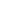 RESEARCH ENVIRONMENTExplain how the lead institution provides an appropriate setting in which to undertake and coordinate the Project. This may include reference to the institution’s track record in this research area, current Projects and activities and access to appropriate equipment and facilities.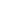 BUDGETEnter the budgeted costs for your Research Proposal line-by-line the table. All costs must be in Euros. Total direct cost budgets must not exceed €50.000 for the period of research. Applicants may not include a request for indirect costs to support institutional overheads.Justify each element of the Project budget to show that the requested resources are necessary to conduct the research and deliver on the objectives.TABLE. Tasks, timing, milestone and budgetPROJECT MANAGEMENT & GANTT Chart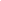 Describe plans for managing the Project*, monitoring progress and mitigating risks. Provide a timeline or simple Gantt chart to show the stages of the Project.* The Project must have a maximum duration of 12 months (extension may be granted upon request and after proper judgement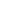 DISSEMINATION AND IMPACT PLANExplain how the resulting knowledge, data, tools and techniques will be communicated to academic and non-academic audiences bearing in mind the ultimate aim of the scheme is to benefit society and patients though improved understanding of gut health. Where there is real potential to further develop and implement findings, be specific about who you will engage with to maximise impact.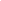 REFERENCESMaximum 20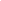 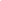 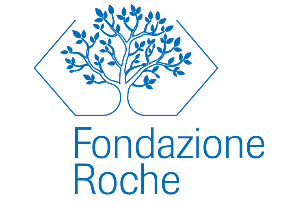 TaskTiming (months from-to)MilestoneBudgetActivity 1……€ Activity 2……€ Activity n……€ Total Budget Total Budget Total Budget € MONTHS*MONTHS*MONTHS*MONTHS*MONTHS*MONTHS*MONTHS*MONTHS*MONTHS*MONTHS*MONTHS*MONTHS*Task1234567891011121.2.3. …n